П О Л О Ж Е Н И Едистанционной олимпиады по экологии «Республиканская олимпиада по экологии для одаренных детей «Экологический поиск» (в режиме он-лайн)»Общие вопросы: дистанционная олимпиада по экологии проводится как результат эксперимента по интеграции основного и дополнительного образования с учреждениями высшего профессионального образования в рамках реализации проекта «Наша новая школа». Олимпиада по экологии проводится в три тура. Организаторы дистанционной олимпиады по экологии «Республиканская олимпиада по экологии для одаренных детей «Экологический поиск» (в режиме он-лайн)» (далее Олимпиада): - кафедра биоэкологии и биологического образования естественно-географического факультета Башкирского государственного педагогического университета им. М.Акмуллы, - Муниципальное бюджетное образовательное учреждение дополнительного образования «Эколого-биологический Центр «ЛидерЭко» городского округа город Уфа Республики Башкортостан.Организаторы оставляют за собой право на приглашение в работу жюри представителей науки.Цели и задачи Олимпиады:- поиск и поддержка одаренных детей;- формирование у школьников интереса к естественным наукам;- развитие нестандартного мышления;- совершенствование практических умений и навыков владения современными методиками и компьютерными технологиями.Участники Олимпиады: обучающиеся 6-11 классов образовательных учреждений всех типов и видов Республики Башкортостан.Условия участия в Олимпиаде: Олимпиада  для одаренных детей проводится в три тура.1 тур. Теоретический (вопросы экологии Республики Башкортостан). Оценивается экологическая эрудиция школьников. Проводится в форме тестов. 2 Тур. Теоретический (вопросы общей экологии). Оценивается экологическая эрудиция школьников. Проводится в форме тестов.3 Тур. Научно-исследовательский. Оценивается способность школьников к планированию и выполнению исследовательской работы, написанию отчета.Сроки и порядок проведения Олимпиады: 1 тур. Теоретический. В режиме он-лайн участнику олимпиады необходимо зарегистрироваться на странице олимпиады сайта distolimp.bspu.ru. Решить тест по вопросам экологии Республики Башкортостан до 30 ноября 2019 г.2 Тур. Для участия во 2 Туре участнику олимпиады необходимо решить тест по вопросам общей экологии с 10 декабря 2019 г. по 15 января 2020 г. 3 Тур. Научно-исследовательский. Получить задание для выполнения исследовательской работы, выполнить его, отчет отправить на сайт посредством личного кабинета с 10 февраля по 15 марта 2020 г. Отчет исследовательской работы представить в виде презентации в электронном варианте в формате PowerPoint (файл с расширением *.ppt). Объем файла не должен превышать 15 Мб. Подведение итогов олимпиады.Итоги подводятся по результатам экспертных оценок жюри олимпиады.По итогам первых трех туров, по сумме набранных баллов, определяются победители олимпиады: дипломы 1-й, 2-й, 3-й степени.Основные требования к олимпиадным работам:1.Работа через личный кабинет участника на сайте distolimp.bspu.ru БГПУ им. Акмуллы.2. Точность ответов на тестовые вопросы.3. Критерии оценки работ 3 Тура (Научно-исследовательского) 	- анализ источников литературы по данной проблеме, - логичность построения презентации, отражающей тему исследовательской работы,-  наглядность (широкое использование фотографий, рисунков, таблиц, схем),- наличие и аргументированность выводов.Приветствуется широкое использование фотографий, подтверждающих собственный вклад в исследование.Члены жюри оценивают работы по 10-бальной системе по перечисленным критериям. За каждый нестандартный ответ добавляется 5 баллов.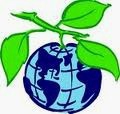 